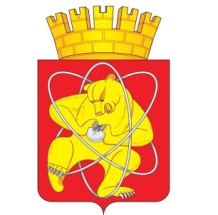 Городской округ «Закрытое административно – территориальное образование  Железногорск Красноярского края»АДМИНИСТРАЦИЯ ЗАТО г. ЖЕЛЕЗНОГОРСКПОСТАНОВЛЕНИЕ29 июня 2022                                                                                                                        1269г. ЖелезногорскОб отмене особого противопожарного режима на территории ЗАТО Железногорск В соответствии с Федеральным законом от 21.12.1994 № 69-ФЗ «О пожарной безопасности», с Федеральным законом от 21.12.1994 № 68-ФЗ «О защите населения и территорий от чрезвычайных ситуаций природного и техногенного характера», Федеральным законом от 06.10.2003 № 131-ФЗ "Об общих принципах организации местного самоуправления в Российской Федерации», постановлением администрации Красноярского края от 21.08.2000 № 623-П «Об утверждении положения об особом противопожарном режиме на территории Красноярского края», постановлением Правительства Красноярского края от 20.06.2022 № 530 – п «Об отмене особого противопожарного режима на территории отдельных муниципальных образований Красноярского края», учитывая решение Комиссии по предупреждению и ликвидации чрезвычайных ситуаций и обеспечению пожарной безопасности ЗАТО Железногорск от 28.06.2022 № 26 «Об отмене особого противопожарного режима на территории ЗАТО Железногорск», руководствуясь Уставом ЗАТО Железногорск ПОСТАНОВЛЯЮ:1. Отменить с 00 часов 00 минут 20 июня 2022 года особый противопожарный режим на территории ЗАТО Железногорск, введенный постановлением Администрации ЗАТО г. Железногорск от 18.04.2022 № 770 «О введении особого противопожарного режима на территории ЗАТО Железногорск».2. Управлению внутреннего контроля Администрации ЗАТО                                 г. Железногорск (Е.Н. Панченко) довести настоящее постановление до сведения населения через газету «Город и горожане». 3.	Отделу общественных связей Администрации ЗАТО г. Железногорск (И.С. Архиповой) разместить настоящее постановление на официальном сайте городского округа «Закрытое административно-территориальное образование Железногорск Красноярского края» в информационно-телекоммуникационной сети Интернет.4. Контроль над исполнением настоящего постановления оставляю за собой.5. Настоящее постановление вступает в силу в силу после его официального опубликования, и применяется к правоотношениям, возникшим с 20 июня 2022 года.Глава ЗАТО г. Железногорск                 И.Г. Куксин